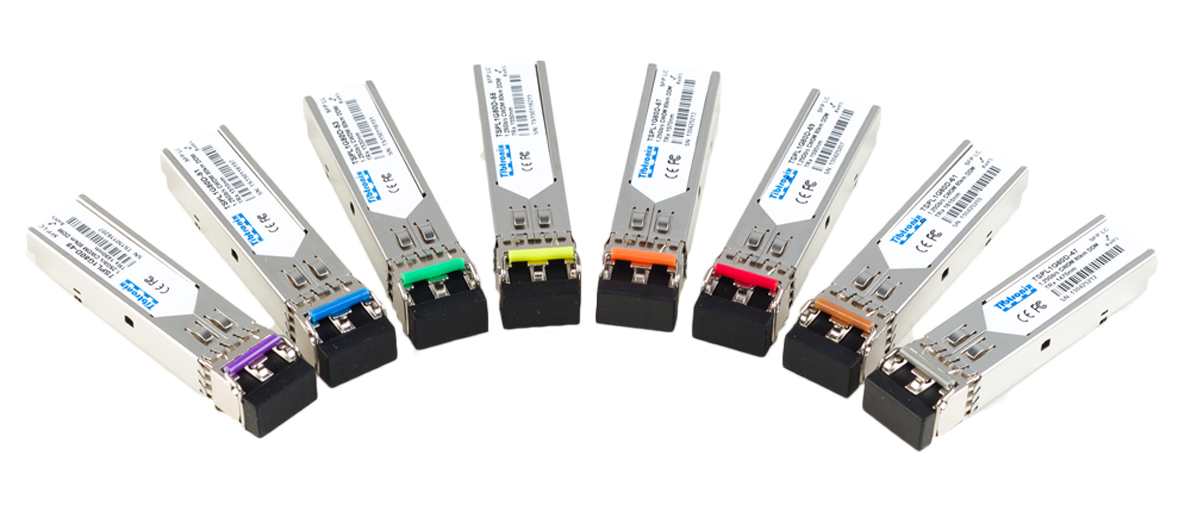  Features:                                              Data-rate of 1.25Gbps operation 18-Wavelength CWDM DFB LD Transmitter from1270nm to 1610nm, with Step 20nmCompliant with SFP MSA and SFF-8472Compatible with SONET OC-24-LR-1Compatible with RoHS +3.3V single power supplyHot-Pluggable SFP Footprint Duplex LCOperating case temperatureStandard : 0°C to +70°CExtended: -10°C to +85°CIndustrial: -40°C to +85°CApplications:Gigabit EthernetFiber Channel Switch InfrastructureRouter/Server interfaceOther optical transmission systemsDescription:The TSPL1GG0D-xx series single mode transceiver is small form factor pluggable module for duplex optical data communications such as Gigabit Ethernet 1000BASE-EZX and Fiber Channel 1x SM-LC-L FC-PI. It is with the SFP 20-pin connector to allow hot plug capability. This module is designed for single mode fiber and operates at a nominal wavelength of CWDM wavelength. There are eighteen center wavelengths available from 1270nm to 1610nm, with each step 20nm.The transmitter section uses a multiple quantum well CWDM DFB laser and is a class 1 laser compliant according to International Safety Standard IEC-60825. The receiver section uses an integrated InGaAs detector preamplifier (IDP) mounted in an optical header and a limiting post-amplifier IC. The TSPL1GG0D-xx series are designed to be compliant with SFF-8472.Absolute Maximum RatingsRecommended Operating Environment:Electrical Characteristics(TOP =0 to 70°C, VCC = 3.135 to 3.465 Volts) Optical Parameters(TOP =0 to 70°C, VCC = 3.135 to 3.465 Volts)NoteThe optical power is launched into SMF.20-80%. Measured with PRBS 27-1 at 10-12 BERPin AssignmentDiagram of Host Board Connector Block Pin Numbers and NameDiagram of Host Board Connector Block Pin Numbers and NamesPin Function DefinitionsNotes: Circuit ground is internally isolated from chassis ground.Laser output disabled on TDIS >2.0V or open, enabled on TDIS <0.8V.Should be pulled up with 4.7k - 10 kohms on host board to a voltage between 2.0V and 3.6V. MOD_DEF(0) pulls line low to indicate module is plugged in.Rate select is not usedLOS is open collector output. Should be pulled up with 4.7k – 10 kohms on host board to a voltage between 2.0V and 3.6V. Logic 0 indicates normal operation; logic 1 indicates loss of signal.AC CoupledSFP Module EEPROM Information and ManagementThe SFP modules implement the 2-wire serial communication protocol as defined in the SFP -8472. The serial ID information of the SFP modules and Digital Diagnostic Monitor parameters can be accessed through the I2C interface at address A0h and A2h. The memory is mapped in Table 1. Detailed ID information (A0h) is listed in Table 2. And the DDM specification at address A2h. For more details of the memory map and byte definitions, please refer to the SFF-8472, “Digital Diagnostic Monitoring Interface for Optical Transceivers”. The DDM parameters have been internally calibrated.Table 1. Digital Diagnostic Memory Map (Specific Data Field Descriptions)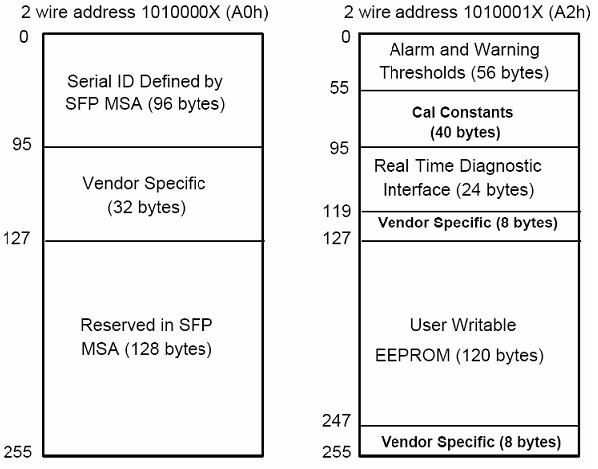 Table 2 - EEPROM Serial ID Memory Contents (A0h)Digital Diagnostic Monitor CharacteristicsRegulatory ComplianceThe TSPL1GG0D-xx complies with international Electromagnetic Compatibility (EMC) and international safety requirements and standards (see details in Table following). Recommended Circuit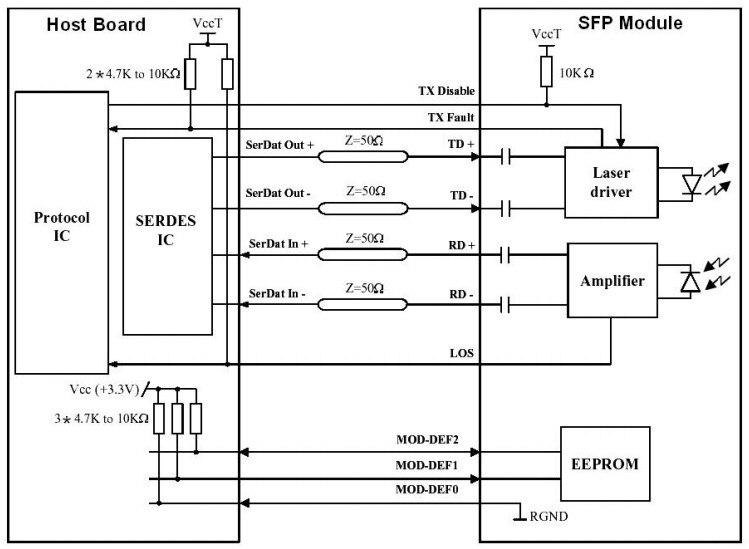 SFP Host Recommended CircuitMechanical Dimensions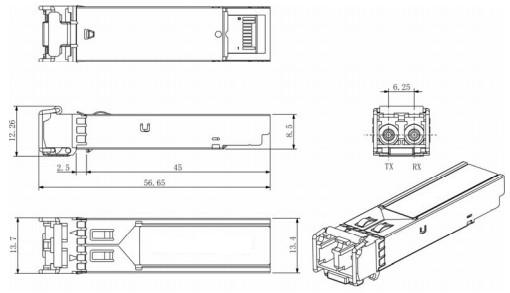 Mechanical DrawingOrder Information:  In the Part No. of TSPL1GG0D-xx, xx stands for central wavelength, such as:27: for 1270nm, 29: for 1290nm, 31: for 1310nm,…… 61: for 1610nm.SHENZHEN TIBTRONIX Technology Co., Ltd.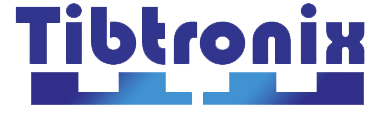 TSPL1GG0D-XX 1.25Gb/s 160km CWDM SFP Transceiver                                                      Hot Pluggable, Duplex LC, +3.3V, 1270nm～1610nm, CWDM DFB, Single-mode, DDM2014/1/1Shenzhen Tibtronix Technology Co., Ltd.                                                                           3/F,12th Building, Nangang 1st Industrial Park, Baimang Xili, Songbai Road, Nanshan District, Shenzhen, China                                     Tel: +86 755 23316583        Fax: +86 755 29810056	     E-mail: sales@tibtronix.com      http://www.tibtronix.com   ParameterSymbolMin.TypicalMax.UnitStorage TemperatureTS-10+85°CSupply VoltageVCC-0.53.6VRelative HumidityRH090%ParameterSymbolMin.TypicalMax.UnitCase operating TemperatureTc0+70°CSupply VoltageVCC3.153.45VSupply CurrentIcc300mAData rateGBE1.25GbpsData rateFC1.063GbpsParameterParameterSymbolMin.TypicalMax.UnitNoteTransmitter Section:Transmitter Section:Transmitter Section:Transmitter Section:Transmitter Section:Transmitter Section:Transmitter Section:Input differential impedanceInput differential impedanceRin85100115ΩSingle ended data input swingSingle ended data input swingVin PP4002000mVp-pTransmit Disable Voltage Transmit Disable Voltage VD2.0VccVTransmit Enable Voltage Transmit Enable Voltage VEN00.8VTx Fault FaultTx_f2.0VTx Fault NormalTx_n0VReceiver Section:Receiver Section:Receiver Section:Receiver Section:Receiver Section:Receiver Section:Receiver Section:Single ended data output swingSingle ended data output swingVout,pp3701800mvLOS FaultLOS FaultVlosfault2VccVLOS NormalLOS NormalVlos norm00.8VParameterSymbolMin.TypicalMax.UnitNoteTransmitter Section:Transmitter Section:Transmitter Section:Transmitter Section:Transmitter Section:Transmitter Section:Transmitter Section:Center Wavelengthλcλ-6λλ+7.5nmSpectral Width(-20dB)△λ1nmSide Mode Suppression RatioSMSR30dBOptical Output PowerPout2+5dBm1Optical Rise/Fall Timetr / tf260ps2Extinction RatioER8.2dBEye Mask for Optical OutputCompliant with IEEE802.3z(class 1 laser safety)Compliant with IEEE802.3z(class 1 laser safety)Compliant with IEEE802.3z(class 1 laser safety)Compliant with IEEE802.3z(class 1 laser safety)Compliant with IEEE802.3z(class 1 laser safety)Receiver Section:Receiver Section:Receiver Section:Receiver Section:Receiver Section:Receiver Section:Optical Input Wavelengthλc12601620nmReceiver OverloadPol-8dBm3RX SensitivitySen-34dBm3RX_LOS Assert LOS A-41dBmRX_LOS De-assert LOS D-34dBmRX_LOS HysteresisLOS H0.5dBGeneral Specifications:General Specifications:General Specifications:General Specifications:General Specifications:General Specifications:General Specifications:Data RateBR1.063/1.25Gb/sBit Error RateBER10-12Max. Supported Link Length on 9/125μm SMF@1.25Gb/sLMAX160kmTotal System BudgetLB24dBPin NoNameFunctionPlug SeqNotes1VeeTTransmitter Ground112TX FaultTransmitter Fault Indication33TX DisableTransmitter Disable324MOD-DEF2Module Definition235MOD-DEF1Module Definition 1336MOD-DEF0Module Definition 0337Rate SelectNot Connected348LOSLoss of Signal359VeeRReceiver Ground 1110VeeRReceiver Ground 1111VeeRReceiver Ground 112RD-Inv. Received Data Out3613RD+Received Data Out3614VeeRReceiver Ground 3115VccRReceiver Power2116VccTTransmitter Power217VeeTTransmitter Ground118TD+Transmit Data In3619TD-Inv. Transmit In3620VeeTTransmitter Ground1Data AddressLength(Byte)Name ofLengthDescription and ContentsBase ID FieldsBase ID FieldsBase ID FieldsBase ID Fields01IdentifierType of Serial transceiver (03h=SFP)11ReservedExtended identifier of type serial transceiver (04h)21ConnectorCode of optical connector type (07=LC)3-108Transceiver111EncodingNRZ(03h)121BR, NominalNominal baud rate, unit of 100Mbps 13-142Reserved(0000h)151Length(9um)Link length supported for 9/125um fiber, units of 100m161Length(50um)Link length supported for 50/125um fiber, units of 10m171Length(62.5um)Link length supported for 62.5/125um fiber, units of 10m181Length(Copper)Link length supported for copper, units of meters 191Reserved20-3516Vendor NameSFP vendor name: TIBTRONIX361Reserved37-393Vendor OUISFP transceiver vendor OUI ID40-5516Vendor PNPart Number: “TSPL1GG0D-xx” (ASCII)56-594Vendor revRevision level for part number60-623Reserved631CCIDLeast significant byte of sum of data in address 0-62Extended ID FieldsExtended ID FieldsExtended ID FieldsExtended ID Fields64-652OptionIndicates which optical SFP signals are implemented(001Ah = LOS, TX_FAULT, TX_DISABLE all supported)661BR, maxUpper bit rate margin, units of %671BR, minLower bit rate margin, units of %68-8316Vendor SNSerial number (ASCII)84-918Date codeTIBTRONIX’s Manufacturing date code92-943Reserved951CCEXCheck code for the extended ID Fields (addresses 64 to 94)Vendor Specific ID FieldsVendor Specific ID FieldsVendor Specific ID FieldsVendor Specific ID Fields96-12732ReadableTIBTRONIX specific date, read only128-255128ReservedReserved for SFF-8079Data AddressParameterAccuracyUnit96-97Transceiver Internal Temperature±3.0°C98-99VCC3 Internal Supply Voltage±3.0%100-101Laser Bias Current ±10%102-103Tx Output Power ±3.0dBm104-105Rx Input Power±3.0dBmElectrostatic Discharge(ESD) to the Electrical PinsMIL-STD-883EMethod 3015.7Class 1(>1000 V)Electrostatic Discharge (ESD)to the Duplex LC ReceptacleIEC 61000-4-2GR-1089-CORECompatible with standardsElectromagneticInterference (EMI)FCC Part 15 Class BEN55022 Class B (CISPR 22B)VCCI Class BCompatible with standardsLaser Eye SafetyFDA 21CFR 1040.10 and 1040.11EN60950, EN (IEC) 60825-1,2Compatible with Class 1 laserproduct.